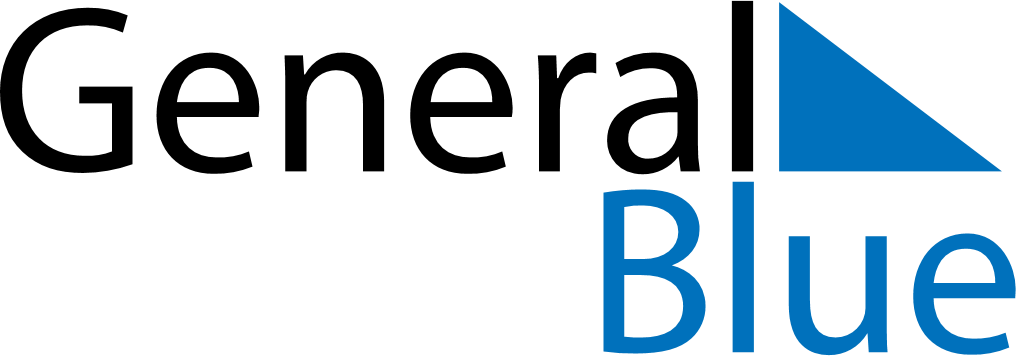 Albania 2025 HolidaysAlbania 2025 HolidaysDATENAME OF HOLIDAYJanuary 1, 2025WednesdayNew Year’s DayJanuary 2, 2025ThursdayNew Year HolidayMarch 2, 2025SundayLeague of Lezhë dayMarch 7, 2025FridayTeacher’s DayMarch 8, 2025SaturdayMother’s DayMarch 14, 2025FridaySummer DayMarch 22, 2025SaturdaySultan Nevruz’s DayMarch 30, 2025SundayEnd of Ramadan (Eid al-Fitr)April 1, 2025TuesdayApril Fools’ DayApril 20, 2025SundayCatholic EasterApril 20, 2025SundayOrthodox EasterApril 21, 2025MondayCatholic EasterApril 21, 2025MondayOrthodox EasterMay 1, 2025ThursdayLabour DayJune 1, 2025SundayChildren’s DayJune 6, 2025FridayFeast of the Sacrifice (Eid al-Adha)October 19, 2025SundayMother Teresa DayOctober 20, 2025MondayMother Teresa Day (substitute day)November 22, 2025SaturdayAlphabet DayNovember 28, 2025FridayIndependence DayNovember 29, 2025SaturdayLiberation DayDecember 8, 2025MondayYouth DayDecember 24, 2025WednesdayChristmas EveDecember 25, 2025ThursdayChristmas Day